«16»  сентября  2022 г.                       № 31                                   с. Усть-Мута «Об утверждении Генеральной схемы очистки населенных пунктов МО«Усть-Мутинское сельское поселение»      В соответствии с Законом РФ «Об охране окружающей среды» № 7-ФЗ от 12.01.2002 г., Закона РФ «Об отходах производства и потребления» № 89-ФЗ от 24.06.1998 г., Закона РФ «О санитарно-эпидемиологическом благополучии населения № 52-ФЗ от 30.03.1999 г., руководствуясь Уставом МО «Усть-Мутинское сельское поселение» ПОСТАНОВЛЯЮ:1. Утвердить прилагаемую генеральную схему очистки населенных пунктов МО «Усть-Мутинское сельское поселение».2. Настоящее постановление вступает в силу со дня его официального опубликования (обнародования).3. Контроль за исполнением настоящего постановления оставляю за собой.      Глава Усть-Мутинского            сельского поселения                                   Тоедов В.А.                                                                                                                                                   Утверждена                                                                                                                Постановлением администрации                                                                                                                Усть-Мутинского сельского                                                                                                                поселения от __________г. № __Основание для разработки Генеральной схемы очистки населенных пунктов МО «Усть-Мутинское сельское поселение»     Санитарная очистка населенных пунктов – одно из важнейших санитарно-гигиенических мероприятий, способствующих охране здоровья населения и окружающей природной среды, включает в себе комплекс работ по сбору, вывозу и утилизации твердых коммунальных отходов, а также уборке территорий населенных пунктов.      Генеральная схема определяет очередность осуществления мероприятий, объемы работ по всем видам санитарной очистки, методы сбора, вывоза и утилизации твердых коммунальных отходов.      Генеральная схема является одним из инструментов реализации Федерального закона от 10.01.2002 № 7-ФЗ «Об охране окружающей среды», Федерального закона от 24.06.1998 № 89-ФЗ «Об отходах производства и потребления», Федерального закона от30.03.1999 № 52-ФЗ «О санитарно-эпидемиологическом благополучии населения».      Генеральная схема разрабатывается в соответствии с Методическими рекомендациями о порядке разработки генеральных схем очистки территорий населенных пунктов Российской Федерации.      Система санитарной очистки и уборки территорий населенных мест должна предусматривать рациональный сбор, быстрое удаление, надежное обезвреживание и экономически целесообразную утилизацию коммунальных отходов (хозяйственно-бытовых, в том числе пищевых отходов из жилых и общественных зданий, предприятий торговли, общественного питания и культурно-бытового назначения; жидких из не канализованных зданий; уличного мусора и смета и других коммунальных отходов, скапливающихся на территории населенного пункта) в соответствии с Генеральной схемы очистки населенного пункта, утвержденной постановлением администрации поселения.Общие сведения о поселении и природно-климатических условиях         Законом Республики Алтай от 13.01.2005 г. №10-РЗ «Об образовании муниципальных образований, наделении соответствующим статусом и установлении их границ» образовано в составе муниципального образования «Усть-Канский район» и наделено статусом сельского поселения муниципальное образование Усть-Мутинское сельское поселение.        В составе муниципального образования входит три населенных пункта с.Усть-Мута, Келей, Верх-Мута с проживающим населением:Село Усть-Мута – 562Село Келей – 153Село Верх-Мута – 91     Административным центром является село Усть-Мута. Вопросами санитарной очистки населенных пунктов, сбором занимается администрация МО «Усть-Мутинское сельское поселение»    Для поселения характерно избыточное количество влаги. На рассматриваемой территории в среднем выпадает  осадков в год. Количество дней с осадками 41.Продолжительность безморозного периода в воздух составляет 87 дней. Продолжительность периода с устойчивым снежным покровом 91 день. Средняя высота снежного покрова 8-. В течение года преобладают ветры восточного и юго-западного направлений.Средняя скорость ветра изменяется от 4 м/с летом до 4,6 м/с – зимой. Максимальная скорость ветра достигает 25 м/с и более.Климат поселения относительно благоприятен для осуществления любых видов хозяйственной деятельности, в том числе, строительства, рекреации.  3. Существующее состояние и развитие поселения на перспективу.На формирование и развитие экономической базы Усть-Мутинского сельского поселения большое влияние оказало его экономико-географическое положение. Современная экономическая база сельского поселения имеет сельскохозяйственную специализацию. Сельское хозяйство представлено 1 СПК и 25 индивидуальными предпринимателями (крестьянско-фермерскими хозяйствами). Основные виды деятельности – животноводство.Также сельское хозяйство сосредоточено в личных подсобных хозяйствах населения. Основным направлением сельскохозяйственного производства ЛПХ является животноводство.Социальная сфера является одним из приоритетных видов деятельности муниципального образования. Наличие полноценной и доступной социальной инфраструктуры как материальной базы развития социального потенциала – необходимое условие нормального функционирования и развития территории.На территории Усть-Мутинского сельского поселения расположены следующие социально-культурные учреждения:- Структурное подразделение Детский сад-1 - Магазины – 5;- СДК-3- ФАП - 3- Школа-2- Почта – 1-Администрация сельского поселения-1                         4. Современное состояние системы санитарной очистки и уборки         Основными задачами санитарной очистки и уборки в Усть-Мутинском сельском поселении являются:- сбор, транспортировка твердых коммунальных отходов;- организация сбора вторичного сырья;- уборка территории от уличного смета, листьев, снега и льда, с обеспечением нормального передвижения населения и транспорта.Ответственность за организацию санитарной очистки в Усть-Мутинском сельском поселении  возложена на Администрацию Усть-Мутинского сельского  поселения.Администрация  Усть-Мутинского сельского поселения:- проводит с гражданами организационную и разъяснительную работу по  необходимости заключения договоров на сбор и вывоз ТКО с региональным оператором.Вопросы санитарного содержания и уборки территории регулируются нормативным правовым актом: Правилами благоустройства и санитарного содержания территории Усть-Мутинского сельского поселения, утвержденным Решением сессии Усть-Мутинского сельского поселения  от 30.11.2021г.  № 7-1.4.1.1. Система  сбора и вывоза ТКО.Граждане, проживающие на территории поселения, обязаны обеспечивать своевременный вывоз ТКО, образуемых ими в процессе хозяйственной, бытовой и иных видов деятельности, путем заключения договоров на вывоз ТКО со специализированной организацией.	Гражданам, проживающим на территории поселения, запрещается производить сжигание ТКО, сброс ТКО в не отведенных для этих целей местах.Собственники твердых коммунальных отходов обязаны заключить договор на оказание услуг по обращению с твердыми коммунальными отходами с региональным оператором, в зоне деятельности которого образуется твердые коммунальные отходы и находятся места их накопления.- вывозит крупногабаритные отходы по мере их накопления.4.1.2. Система  сбора  и твердых бытовых отходов с территорий учреждений, предприятий и организаций.Юридические лица, иные хозяйствующие субъекты, обладающие правом пользования на земельные участки, осуществляющие свою деятельность на территории Усть-Мутинского сельского поселения, обязаны заключить с региональным оператором договор на вывоз мусора и твердых коммунальных отходов.Юридические лица, индивидуальные предприниматели при временном хранении твердых коммунальных отходов, образуемых в процессе деятельности, обеспечивают:- установку контейнеров для сбора ТКО;- соблюдение экологических, санитарных, противопожарных  требований;- заключение договоров  на вывоз твердых коммунальных отходов, в порядке установленном действующим законодательством.        На территории Усть-Мутинского сельского поселения периодически образуются несанкционированные свалки, которые силами Администрации Усть-Мутинского сельского поселения ликвидируются в пределах средств, предусмотренных на эти цели в бюджете поселения. Стихийные свалки  являются источниками загрязнения природных вод, почв и атмосферного воздуха, снижают ценность и привлекательность природных ландшафтов территории, а в жаркое время создают пожароопасную обстановку. Нормы накопления, тарифы и объемы образующихся бытовых отходов            К твердым коммунальным отходам относятся отходы жизнедеятельности людей, отходы текущего ремонта квартир, смет с дворовых территорий, крупногабаритные отходы, а также отходы культурно-бытовых, лечебно-профилактических, образовательных учреждений, торговых предприятий, других предприятий общественного назначения.Исходными данными для планирования количества подлежащих удалению отходов являются нормы накопления бытовых отходов, определяемые для населения, а также для учреждений и предприятий общественного и культурного назначения.Норма накопления твердых коммунальных отходов - величина не постоянная, а изменяющаяся с течением времени. Это объясняется тем, что количество образующихся отходов зависит от уровня благосостояния населения, культуры торговли др. Так, отмечается тенденция роста количества образующихся отходов с ростом доходов населения. Кроме того, значительную долю в общей массе отходов составляет использованная упаковка, качество которой за последние несколько лет изменилось – помимо традиционных материалов, таких как бумага, картон, стекло и жесть, значительная часть товаров упаковывается в полимерную пленку, металлическую фольгу, пластик и др., что влияет на количество удельного образования отходов. Наблюдается тенденция быстрого морального старения вещей, что также ведет к росту количества отходов.Уборка улиц, дорог, площадей, тротуаров и обособленных территорий.           Работы по очистке общественных мест производятся в соответствии с требованиями Правил благоустройства и санитарного содержания территории Усть-Мутинского сельского поселения, инструкциями и технологическими рекомендациями. Физические и юридические лица, независимо от их организационно-правовых форм, обязаны обеспечивать своевременную и качественную очистку и уборку принадлежащих им на праве собственности,  или ином вещном праве,  земельных участков и прилегающих территорий, с действующим законодательством, порядком сбора, вывоза и утилизации отходов производства и потребления, утверждаемых органами местного самоуправления.6.1. Требования к уборке территорий в летний период. Период летней уборки территории поселения устанавливается с 1 апреля по 30 октября. В зависимости от погодных условий указанный период может быть сокращен или продлен по решению Администрации Усть-Мутинского сельского поселения.С наступлением весенне-летнего периода всем собственникам, владельцам, арендаторам земельных участков необходимо по окончании зимнего периода обеспечить на собственной и прилегающей территориях, проезжей части улиц и дорог, тротуарах, газонах, территориях парков, скверов, садов и прочих территориях уборку и вывоз мусора (отходов), смета и накопившейся за зимний период грязи.Летняя уборка территорий включает в себя:- Качественную и своевременную уборку в летний период времени уличных и дворовых территорий поселения и содержание их в чистоте и порядке;- Систематическую очистку территорий от сметы, отходов и мусора. - Подметание дворовых территорий по мере необходимости. В летний период уборка придомовых территорий, дворовых территорий должна производиться при соблюдении санитарных норм.- Своевременное скашивание травы на озелененных территориях, не допуская достижения травой десятисантиметровой высоты;- Уборку листвы во время листопада на территориях где расположены многоквартирные дома, озелененные газоны, прилегающие к улицам и площадям;- Содержание в чистоте и опрятном состоянии фасадов зданий и их элементов. Мойка витрин производится по мере загрязнения, но не реже одного раза в месяц.- Установку необходимого количества урн для мусора, содержание их в чистоте и исправном состоянии обеспечивают: должностные лица организаций всех форм собственности, а также собственники, владельцы, пользователи, арендаторы земельных участков, объектов недвижимости - у входов в здания (помещения), на собственной и прилегающей территориях; организации торговли, общественного питания, бытового обслуживания и сферы услуг - у входов в здания, помещения (в том числе в магазины, торговые центры) Администрация поселения - в местах отдыха граждан на территории общего пользования.При производстве летней уборки территорий запрещаются:- Сброс смета, мусора, травы, листьев, веток, порубочных остатков и иных отходов на озелененные территории, в смотровые колодцы, реки, расположенные на территории поселения, а также на проезжую часть улиц, дорог и тротуары при скашивании и уборке газонов;- Вывоз и сброс смета и мусора (отходов) в несанкционированные места;- Сгребание листвы к комлевой части деревьев и кустарников;- Сжигание и закапывание мусора, листвы, тары, производственных, строительных и других отходов на территории поселения, не отведенной для этих целей.Требования к уборке территорий в зимний периодПериод зимней уборки территории Усть-Мутинского сельского поселения устанавливается с 15 октября по 15 апреля. В зависимости от погодных условий указанный период может быть сокращен или продлен по решению Администрации поселения.С наступлением осенне-зимнего периода всем собственникам, владельцам, арендаторам земельных участков необходимо производить:- Обработку проезжей части улиц, площадей, внутриквартальных проездов, тротуаров и других пешеходных территорий противогололёдными материалами (песком, песчано-соляной смесью). При угрозе повсеместного гололеда обработка (посыпка) территорий осуществляется до начала выпадения осадков. В первую очередь обрабатываются наиболее опасные участки дорог, перекрестки, подходы к остановкам общественного транспорта и т.п.;- Механизированную уборку снега при толщине снежной массы на дорожном полотне более трех сантиметров. В периоды снегопадов или гололедицы на проезжей части улиц должно быть обеспечено беспрепятственное движение транспорта с разрешенной скоростью;- Формирование снежных валов с соответствующими промежутками между ними. Местом временного складирования снега, счищаемого с проезжей части и тротуаров, является прилотковая часть дороги;- Очистку крыш, карнизов жилых домов и зданий от снега и ледяных наростов, удаление наледей и сосулек. Указанные работы производятся только в светлое время суток. При производстве работ следует применять меры, обеспечивающие безопасность пешеходов (установка ограждения или наличие дежурных) и сохранность деревьев, кустарников, линий электропередач, линий связи, объектов рекламы, вывесок, плиточное покрытие тротуаров и т.д.- Зимняя уборка территорий, предусматривающая работы, связанные с ликвидацией скользкости, удалением снега и снежно-ледяных образований, не снимает с хозяйствующих субъектов обязанности производить уборку территорий от мусора и иного загрязнения.При производстве зимней уборки запрещаются: - Сдвигание снега к стенам зданий, строений и сооружений;- Сдвигание снега на проезжую часть улиц и дорог и другие территории с территорий организаций, предприятий и других мест;Содержание муниципальных дорог осуществляется по муниципальным контрактам оказания услуг, производится грейдирование, подсыпка, ямочный ремонт. В зимнее время посыпка дорог противогололедной смесью, очистка дорог от снега производится по мере выпадения осадков. В зимний период механизированной уборкой охвачены все улицы сельского поселения.Основные проблемы и недостатки системы санитарной очистки Усть-Мутинского сельского поселения.Отсутствует единая система учета и контроля за потоками твердых коммунальных отходов.Отсутствуют нормы накопления твердых коммунальных отходов для предприятий и объектов социального значения.Система сбора и вывоза отходов потребления не отвечает санитарно-            гигиеническим требованиям по ряду пунктов:- на территории домовладений отсутствуют организованные места сбора крупногабаритных отходов;- отсутствуют контейнерные площадки; - часть предприятий и организаций, а так же жители поселения используют для накопления отходов контейнеры жилищного фонда или места не предназначенные для хранения ТКО.Система уличной уборкиЧасть дорог поселения и внутри дворовых территорий не соответствуют требованиям к эксплуатационному состоянию, допустимому по условиям обеспечения безопасности дорожного движения.Пути решения проблем в сфере санитарной очистки территории Усть-Мутинского сельского поселения:- Необходимо проведение работ по определению состава отходов потребления для подробного экономического расчета целесообразности и эффективности раздельного сбора отходов;- Необходимо определение норм накопления твердых коммунальных отходов для предприятий и организаций социальной сферы;- Развитие рынка вторичного использования сырья.В целях упорядочения процесса сбора и удаления отходов необходимо:- Пересмотр политики в системе учета и контроля объектов санитарной очистки и образуемых объемов отходов;- Заключение договоров на вывоз ТКО от организаций, предприятий и жителей поселения;- Организация контейнерных площадок для сбора ТКО;- Необходимо проведение работ по комплексному благоустройству населенного пункта: ремонт покрытий дорог, внутри дворовых территорий, обустройство газонов, цветников.«16»  сентября  2022 г.                       № 31                                   с. Усть-Мута «Об утверждении Генеральной схемы очистки населенных пунктов МО«Усть-Мутинское сельское поселение»      В соответствии с Законом РФ «Об охране окружающей среды» № 7-ФЗ от 12.01.2002 г., Закона РФ «Об отходах производства и потребления» № 89-ФЗ от 24.06.1998 г., Закона РФ «О санитарно-эпидемиологическом благополучии населения № 52-ФЗ от 30.03.1999 г., руководствуясь Уставом МО «Усть-Мутинское сельское поселение» ПОСТАНОВЛЯЮ:1. Утвердить прилагаемую генеральную схему очистки населенных пунктов МО «Усть-Мутинское сельское поселение».2. Настоящее постановление вступает в силу со дня его официального опубликования (обнародования).3. Контроль за исполнением настоящего постановления оставляю за собой.      Глава Усть-Мутинского            сельского поселения                                   Тоедов В.А.Российская ФедерацияМО Усть-МутинскоесельскоепоселениеУсть-Канского районаРеспублики Алтай          ПОСТАНОВЛЕНИЕ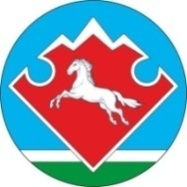               Алтай Республиканын              Кан-Оозы аймактын             Моты-Оозы jурттынМуниципал           тозолмозинин    администрациязы                JОПРоссийская ФедерацияМО Усть-МутинскоесельскоепоселениеУсть-Канского районаРеспублики Алтай          ПОСТАНОВЛЕНИЕ              Алтай Республиканын              Кан-Оозы аймактын             Моты-Оозы jурттынМуниципал           тозолмозинин    администрациязы                JОП